Dne 12. 04. 2017 FV provedl kontrolu hospodaření ZŠ a MŠ Psáry a Obce Psáry (s předběžnou kontrolou dne 6. 6. 2017), kde na předložených dokladech nenalezl žádné nedostatky. Dále byl seznámen na OÚ se stavem na účtech a se stavem pohledávek po splatnosti (je součástí Protokolu OÚ. Plán CF jsme opět neobdrželi, klíčový ale bude platný finanční harmonogram výstavby školy.Na svém jednání dne 12. 4. FV projednával tyto body:ZŠ a MŠ Psáry („Škola“)Stav ve škole odpovídá stavu čekání na nové vedení se všemi konsekvencemi.Obec Psáry (Obec“)Bez připomínek. Zapojení pana Dr. Sysla při přípravě přechodu na dvě organizace bylo správným krokem.Práce do budoucnaLze předpokládat naše zapojení při přípravě a výstavbě nové školy, momentálně však osobní problémy členů FV ovlivňují naši akceschopnost.       ing. Antonín Rakpředseda finančního výboru Obec Psáry a Dolní Jirčany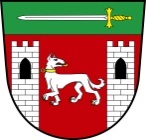 